What did I say?Partner A
Say the five sentences to your partner in German, but do not say the crossed out noun. Chose the German word for ‘the’ carefully (der, die or das). 
Your partner will choose between two pictures. 
S/he will then write out the whole sentence in German – so give a moment to do this.[The girl] spielt Fußball.[The mother] trinkt Wasser.[The door] ist offen.[The monster] ist groß.[The man] lächelt schön.Now listen to your partner saying five sentences. For each, tick the noun picture that matches the word for the that your partner says. 
Then try to write the spelling of each whole sentence that your partner has read out. 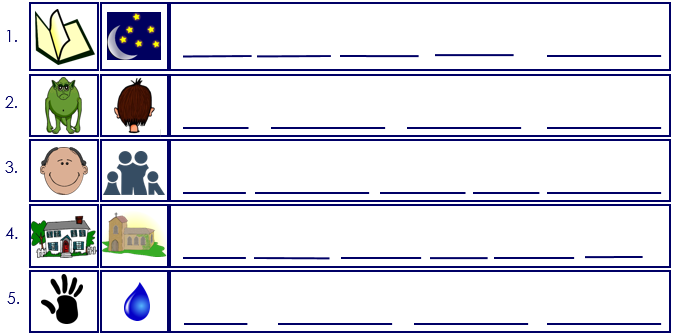 What did I say?Partner B
Listen to your partner saying five sentences. For each, tick the noun picture that matches the word for the that your partner says. 
Then try to write the spelling of each whole sentence that your partner has read out. 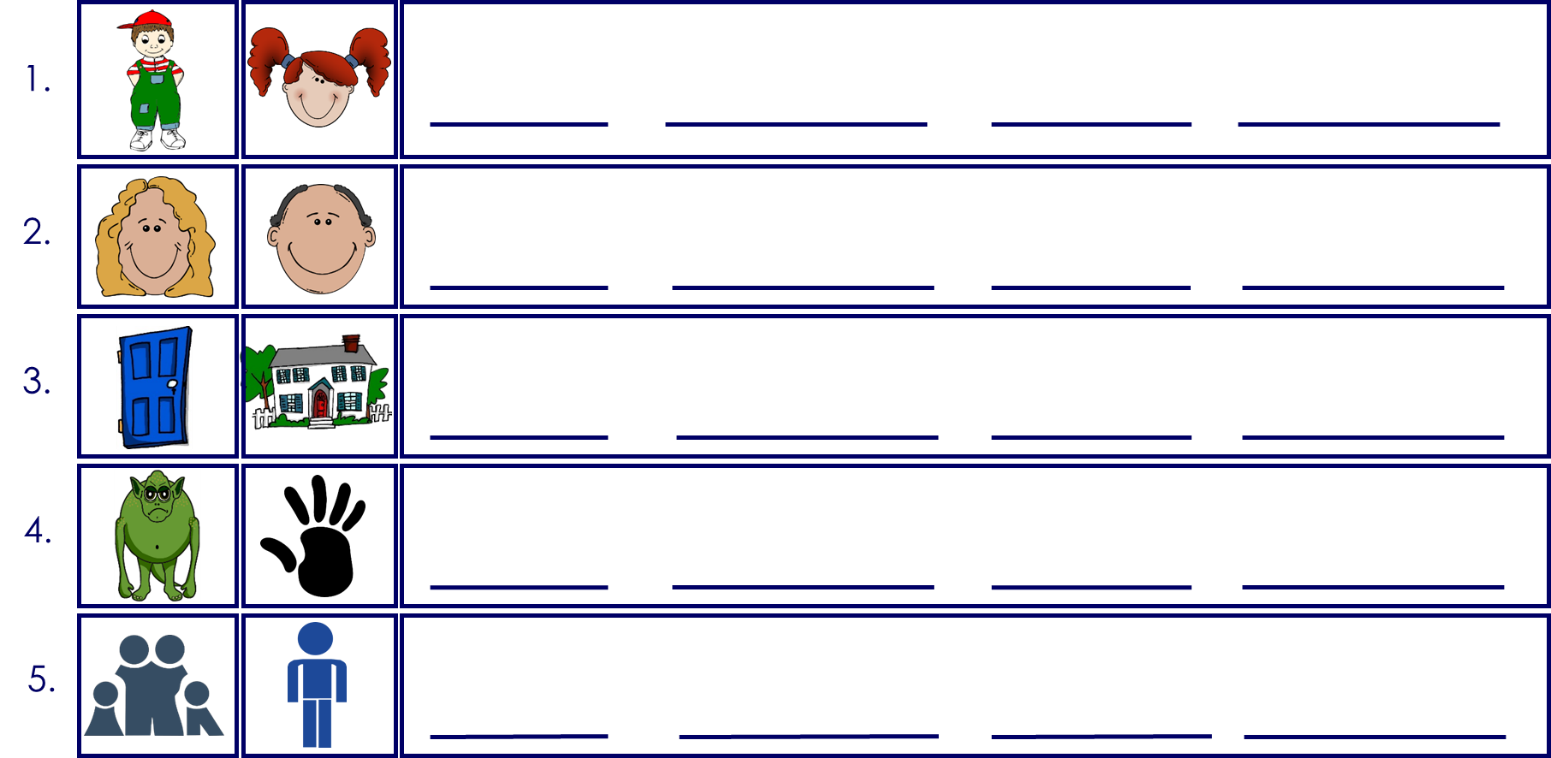 

Now say your five sentences to your partner in German, but do not say the crossed out noun. Use the correct word for ‘the’ (der, die or das).  
Your partner will choose between two pictures.
S/he will then write out the whole sentence in German – so give a moment to do this. [The book] ist nicht lang.[The head] explodiert plötzlich.[The family] macht ein Picknick.[The house] kostet eine Million Euro.[The hand] ist kalt.